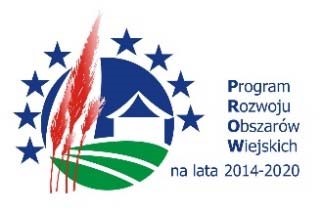 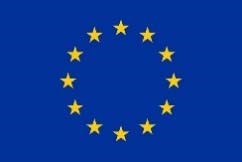  „Europejski Fundusz Rolny na rzecz Rozwoju Obszarów Wiejskich:Europa inwestująca w obszary wiejskie”Korzenna, dnia 22 września 2017Nasz znak: ZAPYTANIE OFERTOWEZACHOWANIE DZIEDZICTWA LOKALNEGO POPRZEZ WYKONANIE PRAC REMONTOWYCH DZWONNICY PRZY KOŚCIELE ŚW MARCINA BISKUPA W MOGILNIEprowadzone w trybie otwartego zapytania ofertowego zgodnie z zasadą konkurencyjności, o której mowa w Rozporządzeniu Ministra Rolnictwa i Rozwoju Wsi z dnia 13 stycznia 2017 r. w sprawie szczegółowych warunków i trybu konkurencyjnego wyboru wykonawców zadań ujętych w zestawieniu rzeczowo-finansowym operacji i warunków dokonywania zmniejszeń kwot pomocy oraz pomocy technicznej (Dz.U. z 2017 r. poz. 106)Nazwa i adres zamawiającego:Parafia Rzymskokatolicka pw. Świętego Marcina Biskupa w MogilnieMogilno 14533-326 MogilnoTel. 18 440 53 18, Faks: -Adres strony internetowej:	http://parafia-mogilno.plAdres poczty elektronicznej:	mogilno@diecezja.tarnow.plOpis przedmiotu zamówienia Parafia Rzymskokatolicka pw. Świętego Marcina Biskupa w Mogilnie zaprasza do złożenia oferty na remont dzwonnicy w miejscowości Mogilno, gmina Korzenna - działka ewid. nr 305/2.Remont obejmuje:Odbudowę utwardzeń wokół dzwonnicy z kostki granitowej.Remont muru dzwonnicy oraz wykonanie nowego pokrycia zadaszenia,Wykonanie opaski żelbetowej wokół fundamentu dzwonnicy. (zadanie zgodnie z projektem budowlanym zatwierdzonym decyzją o pozwoleniu na budowę nr 175/2017 znak BUD.6740.185.2017 z dnia 15.02.2017)Uzyskanie wszelkich wymaganych prawem uzgodnień, odbiorów oraz decyzji umożliwiających użytkowanie obiektów i urządzeń (pozwolenie na użytkowanie, zawiadomienie PINB o zakończeniu robót).Szczegółowy zakres prac oraz technologii ich wykonania zawiera dokumentacja projektowa, przedmiar robót oraz specyfikacja techniczna wykonania i odbioru robót, będące załącznikami do niniejszego zapytania ofertowego. Niniejsza inwestycja współfinansowana jest ze środków Unii Europejskiej w ramach działania Wsparcie na wdrożenie operacji w ramach strategii rozwoju lokalnego kierowanego przez społeczność, zgodnie z kryteriami ustanowionymi w Programie Rozwoju Obszarów Wiejskich na lata 2014- 2020.Przedmiot zamówienia obejmuje wszystkie czynności umożliwiające i mające na celu wykonanie przedmiotu zamówienia, w tym także:roboty przygotowawcze w postaci urządzenia, zabezpieczenia i oznakowania placu budowy,zorganizowanie i przeprowadzenie wszelkich koniecznych badań, rozruchów, analiz, prób, testów itp. niezbędnych przy realizacji przedmiotu zamówienia i/lub wymaganych przez Zamawiającego, przedstawienie dokumentów potwierdzających dopuszczenie do obrotu i stosowania (atestów, aprobat technicznych, certyfikatów, deklaracji zgodności, protokołów badań itp.) w robotach budowlanych, materiałów użytych do wykonania przedmiotu zamówienia zgodnie z przepisami prawa budowlanego, na każde żądanie Zamawiającego, a także dołączenia przedmiotowych dokumentów do dokumentacji powykonawczej,po zakończeniu robót doprowadzenie terenu budowy do stanu pierwotnego, demontaż ewentualnych obiektów tymczasowych oraz uporządkowanie terenu,sporządzenie dokumentacji powykonawczej.4. Podstawowe wymagania dotyczące robót:Wykonawca jest odpowiedzialny za jakość wykonanych robót, bezpieczeństwo wszelkich czynności na terenie budowy, metody użyte przy budowie oraz za ich zgodność z dokumentacją projektową, STWiOR. Zamawiający nie ponosi odpowiedzialności za szkody wyrządzone przez wykonawcę podczas wykonywania przedmiotu zamówienia.Wykonawca zgodnie z Rozporządzeniem Ministra Infrastruktury z dnia 26 czerwca 2002 r. w sprawie dziennika budowy, montażu i rozbiórki, tablicy informacyjnej oraz ogłoszenia zawierającego dane dotyczące bezpieczeństwa pracy i ochrony zdrowia zobowiązany jest do oznakowania miejsca budowy poprzez wystawienie Tablicy informacyjnej oraz ogłoszenia zgodnego z ww. rozporządzeniem.Materiały stosowane przez Wykonawcę podczas realizacji przedmiotu zamówienia powinny być fabrycznie nowe i odpowiadać, co do jakości wymogom wyrobów dopuszczonych do obrotu, stosowania w budownictwie zgodnie z Prawem budowlanym oraz jakościowo i gatunkowo wymaganiom określonym w STWiOR.Równoważność materiałów:W projektach budowlanych, wykonawczych, przedmiarze robót mogą występować nazwy własne, znaki towarowe lub być podane niektóre charakterystyczne dla producenta wymiary. Nie są one wiążące i można dostarczyć elementy równoważne, których charakterystyka nie jest gorsza niż parametry materiałów podanych w opracowaniach projektowych. Wszelkie koszty wynikające z różnic pomiędzy materiałami wymienionymi w projekcie, a zaoferowanymi ponosi Wykonawca. Zwrot „równoważne" oznacza możliwość uzyskania efektu założonego przez Zamawiającego za pomocą innych rozwiązań technicznych poprzez dopuszczenie ofert opartych na równoważnych ustaleniach. Zamawiający dopuszcza możliwość zastosowania materiałów równoważnych opisywanym w dokumentacji projektowej, specyfikacji technicznej wykonania i odbioru robót oparametrach nie gorszych od wymaganych. W takiej sytuacji Zamawiający wymaga złożenia stosownych dokumentów, które uwiarygodnią proponowane przez Wykonawcę materiały. Wykonawca proponujący materiały równoważne do oferty przedstawi dokumenty dane techniczne pokazujące, że proponowany element zamienny spełnia wymienione wymagania zarówno pod względem technicznym i jakościowym wraz z oświadczeniem producenta że proponowane materiały są równoważne do zaproponowanego w dokumentacji co do celu jego przeznaczenia. Wykonawca uzyska we własnym zakresie i na własny koszt stosowne pozwolenia oraz uzgodnienia wynikające ze zmiany na rozwiązania równoważne, w tym poniesie pełne koszty wynikające ze wszelkich zmian.Koniecznym jest podanie nazwy producenta, precyzyjnego i jednoznacznego typu materiału oraz załączenie niezbędnych dokumentów, takich jak atest PZH, deklaracja zgodności producenta/aprobata techniczna, karta katalogowa producenta, zawierająca wszystkie parametry techniczno-eksploatacyjne ujętych w dokumentacji projektowej i specyfikacji technicznej wykonania i odbioru robót. Zamawiający wymagać będzie od Wykonawcy, którego oferta zostanie wybrana, wykonania przedmiotu zamówienia zgodnie z opracowanym projektem, szczególnie w zakresie kosztów eksploatacji, niezawodności działania. Wykonawca musi mieć świadomość, iż możliwość zastosowania materiałów równoważnych uzależniona będzie od ich zgodności ze wszystkimi parametrami określonymi w projekcie, specyfikacji technicznej wykonania i odbioru robót budowlanych oraz akceptacji projektanta, inspektora nadzoru i zamawiającego.Wymagania dotyczące gwarancji:Wykonawca zobowiązany jest do udzielenia pisemnej gwarancji na wykonane roboty budowlane i materiały na okres wskazany w formularzu ofertowym. Warunki gwarancji opisuje § 13 projektu umowy, stanowiący załącznik nr 7 do niniejszego zapytania.Długość okresu gwarancji stanowi jedno z kryterium oceny ofert. Wykonawca zobowiązany jest do udzielenia min. 60 miesięcy, licząc od dnia podpisania bezusterkowego protokołu odbioru końcowego.Zamawiającemu przysługują pełne uprawnienia z tytułu rękojmi za wady fizyczne wynikające z przepisów kodeksu cywilnego, niezależnie od uprawnień z tytułu gwarancji.Udzielając gwarancji Wykonawca zapewnia bezpłatne czynności przeglądów gwarancyjnych w okresie udzielonej gwarancji na cały przedmiot zamówienia, więc powinien ten koszt uwzględnić w wynagrodzeniu. Przeglądy będą odbywały się minimum raz w roku.Wymagany termin płatności faktury - 30 dni od dnia wystawienia.Termin realizacji zamówienia:Termin rozpoczęcia - w ciągu 5 dni od dnia protokolarnego przekazania placu budowy.Przekazanie placu budowy nastąpi w ciągu 7 dni od uzyskania z Urzędu Marszałkowskiego Województwa Małopolskiego informacji o pozytywnej ocenie dokumentacji z przeprowadzonego postępowania w sprawie wyboru wykonawcy.UWAGA! W przypadku negatywnej oceny dokumentacji z przeprowadzonego postępowania w sprawie wyboru wykonawcy Umowa z wykonawcą zostanie rozwiązana bez ponoszenia przez Zamawiającego konsekwencji (patrz: § 9 ust.1 projektu umowy), a procedura wyboru wykonawcy zostanie przeprowadzona ponownie.Termin zakończenia -  8 tygodni od dnia podpisania umowy.Warunki udziału w postępowaniuWykonawcy, którzy biorą udział w postępowaniu, powinni spełniać następujące warunki:Warunek dotyczący zdolności technicznej lub zawodowej,Warunek zostanie spełniony, jeżeli Wykonawca wykaże, że: W okresie ostatnich 5 lat przed upływem terminu składania ofert, a jeżeli okres prowadzenia działalności jest krótszy - w tym okresie - prawidłowo zrealizował co najmniej jedną robotę budowlaną o wartości nie mniejszej niż 50 000 zł (słownie: pięćdziesiąt tysięcy złotych) w zakresie prac remontowo konserwacyjnych na obiektach objętych ochroną konserwatorską.Dysponuje lub na czas realizacji zamówienia będzie dysponował osobami zdolnymi do wykonywania zamówienia, które będą uczestniczyć w wykonywaniu zamówienia tj.- kierownika budowy posiadającego uprawnienia do kierowania robotami budowlanymi w specjalnościach określonych w pozwoleniu na budowę oraz pozwoleniu małopolskiego wojewódzkiego konserwatora zabytków.W przypadku wykonawców wspólnie ubiegających się o udzielenie zamówienia, zobowiązani są oni wykazać spełnienie warunków udziału w postępowaniu wspólnie. W celu potwierdzenia spełniania warunków, o których mowa powyżej, Wykonawca na wezwanie Zamawiającego zobowiązany będzie do złożenia dokumentów wymienionych w pkt. VII.3 niniejszego zapytania.Warunki wykluczenia z postępowaniaZamówienie nie może zostać udzielone podmiotowi powiązanemu osobowo lub kapitałowo z zamawiającym. Przez powiązania osobowe lub kapitałowe rozumie się wzajemne powiązania między zamawiającym lub osobami upoważnionymi do zaciągania zobowiązań w imieniu zamawiającego lub osobami wykonującymi w imieniu zamawiającego czynności związane z przygotowaniem i przeprowadzeniem procedury wyboru wykonawcy, a wykonawcą, polegające w szczególności na:uczestniczeniu w spółce jako wspólnik spółki cywilnej lub spółki osobowej;posiadaniu co najmniej 10 % udziałów lub akcji spółki kapitałowej;pełnieniu funkcji członka organu nadzorczego lub zarządzającego, prokurenta, pełnomocnika;pozostawaniu w związku małżeńskim, w stosunku pokrewieństwa lub powinowactwa w linii prostej; pozostawaniu z wykonawcą w takim stosunku prawnym lub faktycznym, że może to budzić uzasadnione wątpliwości co do bezstronności tych osób.Wymagania dotyczące wadiumZamawiający nie wymaga wniesienia wadium.Wyjaśnienie treści zapytania ofertowego Wykonawca może zwrócić się pisemnie do zamawiającego o wyjaśnienie treści niniejszego zapytania ofertowego. Zamawiający udzieli wyjaśnień nie później niż na 2 dni przed upływem terminu składania ofert, z zastrzeżeniem pkt.2). Jeżeli wniosek o wyjaśnienie treści zapytania ofertowego wpłynie do zamawiającego później niż do końca dnia, w którym upływa połowa wyznaczonego (pkt. VIII niniejszego zapytania) terminu składania ofert lub dotyczy udzielonych wyjaśnień, zamawiający może udzielić wyjaśnień lub pozostawić wniosek bez rozpoznania. Ewentualna zmiana terminu składania ofert nie powoduje przesunięcia terminu, o którym mowa w pkt. 2), po upłynięciu, którego zamawiający może pozostawić wniosek o wyjaśnienie treści zapytania bez rozpoznania. Treść zapytań oraz udzielone wyjaśnienia zostaną jednocześnie przekazane wszystkim wykonawcom, którzy złożyli zapytania, bez ujawniania źródła zapytania oraz zamieszczone na stronie internetowej: http://parafia-mogilno.pl/kontakt.html.Nie udziela się żadnych ustnych i telefonicznych informacji, wyjaśnień czy odpowiedzi na kierowane do zamawiającego zapytania w sprawach wymagających zachowania pisemności postępowania.Zamawiający nie przewiduje zorganizowania zebrania wszystkich wykonawców.Opis sposobu przygotowania ofertyOfertę należy przygotować zgodnie ze wzorem stanowiącym załącznik nr 1 do niniejszego zapytaniaWraz z ofertą należy złożyć następujące dokumenty:Oświadczenie o braku podstaw do wykluczenia - zgodnie ze wzorem stanowiącym załącznik nr 3 do niniejszego zapytania, Oświadczenie o spełnianiu warunków udziału w postępowaniu - zgodnie ze wzorem stanowiącym załącznik nr 4 do niniejszego zapytania. W celu oceny spełniania przez wykonawcę warunków udziału w postępowaniu Zamawiający wezwie wykonawcę, którego oferta została najwyżej oceniona, do złożenia w wyznaczonym terminie - nie krótszymniż 5 dni - następujących oświadczeń i dokumentów:Kosztorys ofertowy wraz z tabelą elementów scalonych, przygotowany na podstawie przedmiarów robót, stanowiących załącznik nr 2 do niniejszego zapytania,Wykaz robót budowlanych wykonanych nie wcześniej niż w okresie ostatnich 5 lat przed upływem terminu składania ofert, a jeżeli okres prowadzenia działalności jest krótszy - w tym okresie, wraz z podaniem ich rodzaju, wartości, daty, miejsca wykonania i podmiotów, na rzecz których roboty te zostały wykonane, z załączeniem dowodów określających czy te roboty budowlane zostały wykonane należycie, w szczególności informacji o tym czy roboty zostały wykonane zgodnie z przepisami prawa budowlanego i prawidłowo ukończone, przy czym dowodami, o których mowa, są referencje bądź inne dokumenty wystawione przez podmiot, na rzecz którego roboty budowlane były wykonywane, a jeżeli z uzasadnionej przyczyny o obiektywnym charakterze wykonawca nie jest w stanie uzyskać tych dokumentów – inny dokument - przygotowany zgodnie ze wzorem stanowiącym załącznik nr 5 do niniejszego zapytania.Wykaz osób skierowanych do realizacji zamówienia publicznego wraz z informacjami na temat ich kwalifikacji zawodowych, uprawnień, doświadczenia i wykształcenia niezbędnych do wykonania zamówienia publicznego, a także zakresu wykonywanych przez nie czynności oraz informacją o podstawie do dysponowania tymi osobami, - przygotowany zgodnie ze wzorem stanowiącym załącznik nr 6 do niniejszego zapytaniaOfertę należy złożyć w formie pisemnej wraz z wymaganymi podpisami Wykonawcy lub osoby upoważnionej do reprezentacji Wykonawcy. Ofertę należy złożyć w nieprzejrzystej, zamkniętej kopercie / opakowaniu w sposób gwarantujący zachowanie poufności jej treści oraz zabezpieczającej jej nienaruszalność do terminu otwarcia ofert. Koperta / opakowanie zawierające ofertę winno być zaadresowane do zamawiającego na adres podany w punkcie I niniejszego zapytania i opatrzone nazwą, dokładnym adresem wykonawcy oraz oznaczone w sposób następujący:„Oferta na zadanie pn. ZACHOWANIE DZIEDZICTWA LOKALNEGO POPRZEZ WYKONANIE PRAC REMONTOWYCH DZWONNICY PRZY KOŚCIELE ŚW MARCINA BISKUPA W MOGILNIE
nie otwierać przed 2017-10-13, godz. 9:10" Zamawiający nie ponosi odpowiedzialności za zdarzenia wynikające z nienależytego oznakowania koperty / opakowania lub braku którejkolwiek z wymaganych informacji.Miejsce i termin składania i otwarcia ofertOferty należy składać do dnia: 2017-10-13 do godz. 9:00 w siedzibie zamawiającego: Parafia Rzymskokatolicka pw. Świętego Marcina Biskupa w Mogilnie , Mogilno 145 33-326 Mogilno, kancelaria parafialna. Wykonawca może, przed upływem terminu do składania ofert, zmienić lub wycofać ofertę. Zmiana, jak i wycofanie oferty, wymagają zachowania formy pisemnej.Oferty zostaną otwarte dnia: 2017-10-13 o godz. 9:10 w siedzibie zamawiającego: Parafia Rzymskokatolicka pw. Świętego Marcina Biskupa w Mogilnie , Mogilno 145 33-326 Mogilno, kancelaria parafialna.Przesłanki odrzucenia ofertyOferta podlega odrzuceniu w przypadku, gdy:jej treść nie odpowiada treści zapytania ofertowego lub została złożona przez Wykonawcę:niespełniającego warunków udziału w postępowaniu, określonych w zapytaniu ofertowym lub powiązanego osobowo lub kapitałowo z Zamawiającym lub osobami upoważnionymi do zaciągania zobowiązań w imieniu Zamawiającego lub osobami wykonującymi w imieniu Zamawiającego czynności związane z przygotowaniem i przeprowadzeniem procedury wyboru Wykonawcy, została złożona po terminie składania ofert.Informacja o możliwości składania ofert częściowychZamawiający nie dopuszcza możliwość składania ofert częściowych w tym postępowaniu.Kryteria oceny ofert i opis sposobu przyznawania punktacji za spełnienie danego kryterium oceny ofert:Przy wyborze najkorzystniejszej oferty Zamawiający będzie kierował się następującymi kryteriami oraz w następujący sposób będzie oceniać oferty:- cena (C)- gwarancja (G)Zasady punktacjiWymagany okres gwarancji wynosi 60 miesięcy, dodatkowo Wykonawca może zaoferować przedłużonągwarancję (od 60 do 72 miesięcy i powyżej - za którą może uzyskać maksymalnie 12 pkt. - okres gwarancji należy podać w pełnych miesiącach), która będzie dodatkowo punktowana przy ocenie złożonych ofert.Według poniższego wzoru:Cena – waga kryterium 88 pktSposób obliczenia:Pk1 = (Cn / Cr x 88 %) x 100Pk1 – ilość punktów dla kryterium cenaCn – najniższa oferowana cenaCr - cena oferty rozpatrywanejGwarancja – waga kryterium 12 pktSposób obliczenia:Pk2 = (Gw / Gwn x 12 %) x 100Pk2 - ilość punktów dla kryterium gwarancjaGw – ilość punktów przyznana za przedłużoną gwarancję (za każdy miesiąc wydłużonej gwarancji przyznawany jest jeden punkt (Gw) - maksymalnie Gw=12Gwn - największa liczba punktów za przedłużoną gwarancję (Gwn=12)Liczba punktów za poszczególne kryteria zostanie zsumowana i będzie stanowić końcową ocenę oferty (O=Pk1+ Pk2)Jeżeli Zamawiający nie może dokonać wyboru oferty najkorzystniejszej ze względu na fakt, że dwie lub więcej ofert przedstawia taki sam bilans ceny i gwarancji, Zamawiający spośród tych ofert wybierze ofertę z niższą ceną.Oferta może uzyskać maksymalnie 100 pkt.Zamawiający udzieli zamówienia Wykonawcy, którego oferta uzyska największą liczbę punktów. Cena oraz inne warunki przedstawione przez Wykonawcę nie podlegają negocjacjom na żadnym etapie postępowania.Informacja o zastosowaniu tzw. procedury odwróconej.W niniejszym postępowaniu Zamawiający najpierw dokona oceny ofert, a następnie zbada, czy wykonawca, którego oferta została oceniona jako najkorzystniejsza nie podlega wykluczeniu oraz spełnia warunki udziału w postępowaniu. Jeżeli wykonawca ten będzie się uchylał od zawarcia umowy lub nie wniesie wymaganego zabezpieczenia należytego wykonania umowy Zamawiający zbada, czy wykonawca, który złożył ofertę najwyżej ocenioną spośród pozostałych ofert nie podlega wykluczeniu oraz spełnia warunki udziału w postępowaniu.Informacja o zakończeniu postępowaniaNiezwłocznie po zakończeniu postępowania Zamawiający zamieści na stronie internetowejhttps://www.portalogloszen.arimr.gov.pl/ oraz http://parafia-mogilno.pl/kontakt.html  informację o: wyborze wykonawcy,odrzuceniu wszystkich złożonych ofert, niezłożeniu żadnej oferty, zakończeniu tego postępowania bez wyboru żadnej z ofert.Niezależnie od zamieszczenia informacji na podanych wyżej stronach internetowych o wynikach postępowania Zamawiający poinformuje wszystkich Wykonawców biorących udział w postępowaniu.Wymagania dotyczące zabezpieczenia należytego wykonania umowyZamawiający nie wymaga wniesienia zabezpieczenia należytego wykonania umowy, na pokrycie roszczeń z tytułu niewykonania lub nienależytego wykonania umowy.Warunki zmian umowy zawartej w wyniku przeprowadzonego postępowaniaZamawiający dopuszcza możliwość dokonania zmian postanowień zawartej umowy w stosunku do treścioferty, na podstawie której dokonano wyboru wykonawcy, w przypadku wystąpienia co najmniej jednejz okoliczności wymienionych w załączniku nr 7 do zapytania ofertowego - wzór umowy.Pozostałe informacjeZamawiający zastrzega sobie możliwość:do zmiany zapytania ofertowego przed upływem terminu składania ofert , zakończenia postępowania bez wyboru żadnej z ofert,odwołania postępowania do momentu złożenia ofert,unieważnienia postępowania, jeśli: cena oferty najkorzystniejszej przekroczy kwotę, którą Zamawiający może przeznaczyć na sfinansowanie zamówienia; wystąpiła istotna zmiana okoliczności powodująca, iż realizacja zamówienia nie leży w interesie Zamawiającego, czego nie można było przewidzieć w chwili wszczynania postępowania, postępowanie obarczone jest wadą powodującą, że zawarta umowa będzie sprzeczna z postanowieniami umowy o dofinansowanie projektu.W przypadkach, o których mowa powyżej, Wykonawcy nie przysługują w stosunku do Zamawiającego żadne roszczenia odszkodowawcze.Zamawiający poprawi w ofercie oczywiste omyłki pisarskie i rachunkowe, o czym niezwłocznie poinformuje Wykonawcę. Zamawiający wezwie Wykonawców, którzy nie złożyli wymaganych dokumentów lub oświadczeń bądź złożone dokumenty i/lub oświadczenia zawierają braki, do ich uzupełnienia w wyznaczonym terminie. Czynność uzupełniania dokumentów i/lub oświadczeń jest czynnością jednokrotną. Uzupełnieniu nie podlega treść oferty rozumiana jako zakres zobowiązania Wykonawcy. Zamawiający może wezwać Wykonawcę w wyznaczonym przez siebie terminie do złożenia wyjaśnień dotyczących złożonych dokumentów i/lub oświadczeń.Załączniki:formularz ofertowy,przedmiar robót,oświadczenie o braku powiązań kapitałowych,oświadczenie o spełnianiu warunków udziału w postępowaniu,wykaz robót,wykaz osób,projekt umowy,specyfikacja techniczna,dokumentacja projektowaL.p.Opis kryteriumWaga kryteriumMaksymalna liczba punktówjakie może otrzymać ofertaza dane kryterium1Cena  (C)88 %88 pkt.2Okres gwarancji (G)12 %0 pkt. - 60 miesięcy (gwarancja wymagana)12 pkt. - od 60 do 72 miesięcy i powyżejRazem100%Maksymalna liczba punktów - 100 pkt